溝形フランジ継手チェックシート（メタルタッチの場合）溝形フランジ継手チェックシート（メタルタッチの場合）溝形フランジ継手チェックシート（メタルタッチの場合）溝形フランジ継手チェックシート（メタルタッチの場合）溝形フランジ継手チェックシート（メタルタッチの場合）溝形フランジ継手チェックシート（メタルタッチの場合）溝形フランジ継手チェックシート（メタルタッチの場合）溝形フランジ継手チェックシート（メタルタッチの場合）溝形フランジ継手チェックシート（メタルタッチの場合）溝形フランジ継手チェックシート（メタルタッチの場合）溝形フランジ継手チェックシート（メタルタッチの場合）溝形フランジ継手チェックシート（メタルタッチの場合）溝形フランジ継手チェックシート（メタルタッチの場合）溝形フランジ継手チェックシート（メタルタッチの場合）〇〇　　年　　月　　日〇〇　　年　　月　　日〇〇　　年　　月　　日〇〇　　年　　月　　日〇〇　　年　　月　　日呼び圧力　　　　　　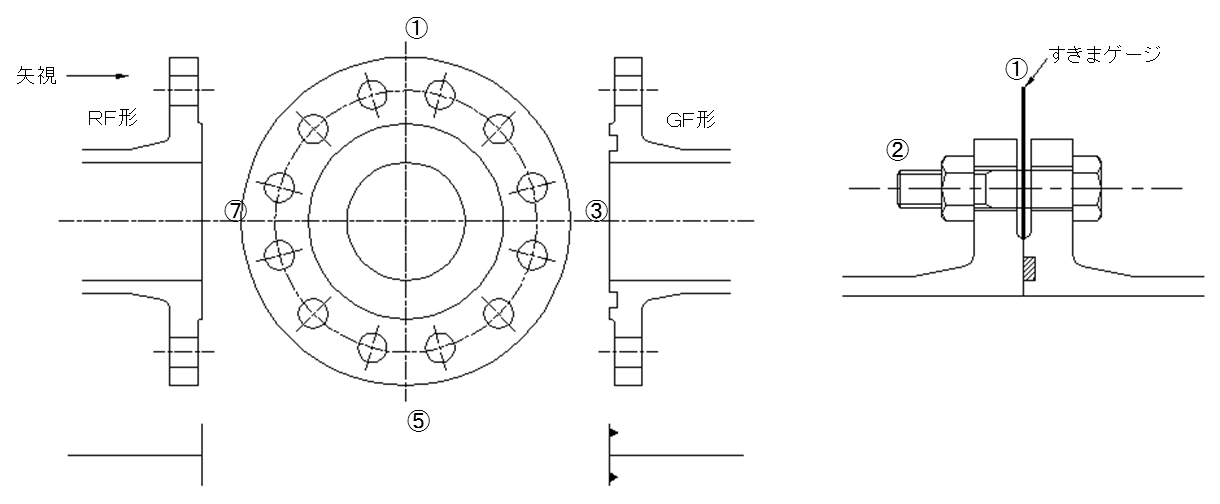 呼び圧力　　　　　　呼び圧力　　　　　　呼び圧力　　　　　　呼び圧力　　　　　　呼び圧力　　　　　　呼び圧力　　　　　　呼び圧力　　　　　　呼び圧力　　　　　　呼び圧力　　　　　　呼び圧力　　　　　　呼び圧力　　　　　　呼び圧力　　　　　　呼び圧力　　　　　　呼び圧力　　　　　　呼び圧力　　　　　　呼び圧力　　　　　　呼び圧力　　　　　　呼び圧力　　　　　　管No.管No.管No.管No.管の種類管の種類管の種類管の種類略　図略　図略　図略　図継手No.継手No.継手No.継手No.継手No.清掃清掃清掃清掃清掃接着剤使用の有無接着剤使用の有無接着剤使用の有無接着剤使用の有無接着剤使用の有無①すきまゲージ（１ｍｍ厚）によるチェック①すきまゲージ（１ｍｍ厚）によるチェック①すきまゲージ（１ｍｍ厚）によるチェック①①①すきまゲージ（１ｍｍ厚）によるチェック①すきまゲージ（１ｍｍ厚）によるチェック①すきまゲージ（１ｍｍ厚）によるチェック③③①すきまゲージ（１ｍｍ厚）によるチェック①すきまゲージ（１ｍｍ厚）によるチェック①すきまゲージ（１ｍｍ厚）によるチェック⑤⑤①すきまゲージ（１ｍｍ厚）によるチェック①すきまゲージ（１ｍｍ厚）によるチェック①すきまゲージ（１ｍｍ厚）によるチェック⑦⑦②ボルト②ボルト数数数②ボルト②ボルトトルク（N・ｍ）トルク（N・ｍ）トルク（N・ｍ）判定判定判定判定判定備考現場代理人　　　　　　　　　　　備考現場代理人　　　　　　　　　　　備考現場代理人　　　　　　　　　　　備考現場代理人　　　　　　　　　　　備考現場代理人　　　　　　　　　　　備考現場代理人　　　　　　　　　　　備考現場代理人　　　　　　　　　　　備考現場代理人　　　　　　　　　　　備考現場代理人　　　　　　　　　　　備考現場代理人　　　　　　　　　　　備考現場代理人　　　　　　　　　　　備考現場代理人　　　　　　　　　　　備考現場代理人　　　　　　　　　　　備考現場代理人　　　　　　　　　　　備考現場代理人　　　　　　　　　　　備考現場代理人　　　　　　　　　　　備考現場代理人　　　　　　　　　　　備考現場代理人　　　　　　　　　　　備考現場代理人　　　　　　　　　　　判定基準①すきまゲージによるチェック：フランジ面間に１ｍｍ厚のすきまゲージが入らないこと。②ボルトの締め付けトルク    ：６０N・ｍ以上 ①すきまゲージによるチェック：フランジ面間に１ｍｍ厚のすきまゲージが入らないこと。②ボルトの締め付けトルク    ：６０N・ｍ以上 ①すきまゲージによるチェック：フランジ面間に１ｍｍ厚のすきまゲージが入らないこと。②ボルトの締め付けトルク    ：６０N・ｍ以上 ①すきまゲージによるチェック：フランジ面間に１ｍｍ厚のすきまゲージが入らないこと。②ボルトの締め付けトルク    ：６０N・ｍ以上 ①すきまゲージによるチェック：フランジ面間に１ｍｍ厚のすきまゲージが入らないこと。②ボルトの締め付けトルク    ：６０N・ｍ以上 ①すきまゲージによるチェック：フランジ面間に１ｍｍ厚のすきまゲージが入らないこと。②ボルトの締め付けトルク    ：６０N・ｍ以上 ①すきまゲージによるチェック：フランジ面間に１ｍｍ厚のすきまゲージが入らないこと。②ボルトの締め付けトルク    ：６０N・ｍ以上 ①すきまゲージによるチェック：フランジ面間に１ｍｍ厚のすきまゲージが入らないこと。②ボルトの締め付けトルク    ：６０N・ｍ以上 ①すきまゲージによるチェック：フランジ面間に１ｍｍ厚のすきまゲージが入らないこと。②ボルトの締め付けトルク    ：６０N・ｍ以上 ①すきまゲージによるチェック：フランジ面間に１ｍｍ厚のすきまゲージが入らないこと。②ボルトの締め付けトルク    ：６０N・ｍ以上 ①すきまゲージによるチェック：フランジ面間に１ｍｍ厚のすきまゲージが入らないこと。②ボルトの締め付けトルク    ：６０N・ｍ以上 ①すきまゲージによるチェック：フランジ面間に１ｍｍ厚のすきまゲージが入らないこと。②ボルトの締め付けトルク    ：６０N・ｍ以上 ①すきまゲージによるチェック：フランジ面間に１ｍｍ厚のすきまゲージが入らないこと。②ボルトの締め付けトルク    ：６０N・ｍ以上 ①すきまゲージによるチェック：フランジ面間に１ｍｍ厚のすきまゲージが入らないこと。②ボルトの締め付けトルク    ：６０N・ｍ以上 ①すきまゲージによるチェック：フランジ面間に１ｍｍ厚のすきまゲージが入らないこと。②ボルトの締め付けトルク    ：６０N・ｍ以上 ①すきまゲージによるチェック：フランジ面間に１ｍｍ厚のすきまゲージが入らないこと。②ボルトの締め付けトルク    ：６０N・ｍ以上 ①すきまゲージによるチェック：フランジ面間に１ｍｍ厚のすきまゲージが入らないこと。②ボルトの締め付けトルク    ：６０N・ｍ以上 ①すきまゲージによるチェック：フランジ面間に１ｍｍ厚のすきまゲージが入らないこと。②ボルトの締め付けトルク    ：６０N・ｍ以上 